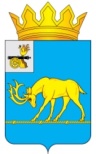 МУНИЦИПАЛЬНОЕ ОБРАЗОВАНИЕ «ТЕМКИНСКИЙ РАЙОН» СМОЛЕНСКОЙ ОБЛАСТИТЕМКИНСКИЙ РАЙОННЫЙ СОВЕТ ДЕПУТАТОВР Е Ш Е Н И Еот  30  июня 2023 года                                                                                               №52 О внесении изменений в решение Темкинского районного Совета депутатов  от 23 декабря 2022 года №108 «Об утверждении местного бюджета муниципального района на 2023 год и на плановый период 2024 и 2025 годов»В соответствии с Бюджетным Кодексом Российской Федерации, Уставом муниципального образования «Темкинский район» Смоленской области                     (новая редакция) (с изменениями), решением Темкинского районного Совета депутатов от 15.11.2013 №113 «Об утверждении Положения о бюджетном процессе в муниципальном образовании «Темкинский район» Смоленской области», решением постоянной комиссии по экономическому развитию, бюджету, налогам и финансам Темкинский районный Совет депутатов  р е ш и л: 1. Внести в решение Темкинского районного Совета депутатов                                  от 23 декабря 2022 года №108 «Об утверждении местного бюджета муниципального района на 2023 год и плановый период 2024 и 2025 годов» следующие изменения:1.1. подпункт 1 пункта 1 статьи 1 изложить в следующей редакции:«1) общий объем доходов местного бюджета в сумме 248984,0 тысяч рублей, в том числе объем безвозмездных поступлений в сумме 213800,5 тысяч рублей, из которых объем получаемых межбюджетных трансфертов – 213800,5 тысяч рублей;»1.2. подпункт 2 пункта 1 статьи 1 изложить в следующей редакции:«2) общий объем расходов местного бюджета в сумме 258705,4 тысяч рублей.»1.3. в пункте 1 статьи 7 цифры «245991,3» заменить цифрами «247925,3».2. Приложения №1, 3, 7,  9, 11, 13 к решению Темкинского районного Совета депутатов от 23 декабря 2022 года №108 «Об утверждении местного бюджета муниципального района на 2023 год и на плановый период 2024 и 2025 годов» изложить в следующей редакции:1) приложение №1 «Источники финансирования дефицита местного бюджета на 2023 год» согласно приложению №1 к настоящему решению;2)  приложение №3 «Прогнозируемые доходы местного бюджета, за исключением безвозмездных поступлений, на 2023 год» согласно приложению №2 к настоящему решению;3)  приложение №7 «Распределение бюджетных ассигнований по разделам, подразделам, целевым статьям (муниципальным программам и непрограммным направлениям деятельности), группам (группам и подгруппам) видов расходов классификации расходов бюджетов на 2023 год» согласно приложению №3 к настоящему решению;4)  приложение №9 «Ведомственная структура расходов местного бюджета (распределение бюджетных ассигнований по главным распорядителям бюджетных средств, разделам, подразделам, целевым статьям (муниципальным программам и непрограммным направлениям деятельности), группам (группам и подгруппам) видов расходов классификации расходов бюджетов) на 2023 год» согласно приложению №4 к настоящему решению;5) приложение №11 «Распределение бюджетных ассигнований по муниципальным и ведомственным программам и непрограммным направлениям деятельности на 2023 год» согласно приложению №5 к настоящему решению;6) приложение №13 «Распределение бюджетных ассигнований по целевым статьям (муниципальным программам и непрограммным направлениям деятельности), группам (группам и подгруппам) видов расходов классификации расходов бюджетов на 2023 год» согласно приложению №6 к настоящему решению.3. Настоящее решение вступает в силу со дня его официального опубликования  в районной газете «Заря».4. Контроль за исполнением настоящего решения возложить на постоянную   комиссию по экономическому развитию, бюджету, налогам и финансам  (председатель Т.Н. Силанова).Приложение №1к решению Темкинского районного Совета депутатов      от «30» июня 2023 года №52 Приложение №1Источники финансирования дефицита местного бюджета на 2023 год(рублей)Приложение №2к решению Темкинского районного Совета депутатов      от «30» июня  2023 года №52Приложение №3Прогнозируемые доходы местного бюджета, за исключением безвозмездных поступлений, на  2023 год( рублей)Приложение №3к решению Темкинского районного Совета депутатов      от «30» июня  2023 года №52Приложение №7Распределение бюджетных ассигнований по разделам, подразделам, целевым статьям (муниципальным программам и непрограммным направлениям деятельности), группам (группам и подгруппам) видов расходов классификации расходов бюджетов на 2023 год( рублей)Приложение №4к решению Темкинского районного Совета депутатов      от «30» июня  2023 года №52Приложение №9Ведомственная структура расходов местного бюджета (распределение бюджетных ассигнований по главным распорядителям бюджетных средств, разделам, подразделам, целевым статьям (муниципальным программам и непрограммным направлениям деятельности), группам (группам и подгруппам) видов расходов классификации расходов бюджетов)   на 2023 год(рублей)Приложение №5к решению Темкинского районного Совета депутатов          от «30» июня  2023 года №52Приложение №11Распределение бюджетных ассигнований по муниципальным  программам и непрограммным направлениям деятельности на 2023 год (рублей)Приложение №6к решению Темкинского районного Совета депутатов          от «30» июня  2023 года №52Приложение №13Распределение бюджетных ассигнований по целевым статьям (муниципальным программам и непрограммным направлениям деятельности), группам (группам и подгруппам) видов расходов классификации расходов бюджетов на 2023 год ( рублей)Расшифровка вносимых изменений в бюджет 2023 года(рублей)Глава муниципального образования «Темкинский район»   Смоленской    областиПредседатель    Темкинского         районного   Совета   депутатовС.А. ГуляевЛ.Ю. ТерёхинаКодНаименование кода группы, подгруппы, статьи, вида источника финансирования дефицитов бюджетов, кода классификации операций сектора государственного управления, относящихся к источникам финансирования дефицитов бюджетовСумма12301 00 00 00 00 0000 000ИСТОЧНИКИ ВНУТРЕННЕГО ФИНАНСИРОВАНИЯ ДЕФИЦИТОВ БЮДЖЕТОВ9 721 400,0001 02 00 00 00 0000 000Кредиты кредитных организаций в валюте Российской Федерации0,0001 02 00 00 00 0000 700Привлечение кредитов от кредитных организаций в валюте Российской Федерации0,0001 02 00 00 05 0000 710Привлечение кредитов от кредитных организаций бюджетами муниципальных районов в валюте Российской Федерации0,0001 02 00 00 00 0000 800Погашение кредитов, предоставленных кредитными организациями в валюте Российской Федерации0,0001 02 00 00 05 0000 810Погашение бюджетами муниципальных районов кредитов от кредитных организаций в валюте Российской Федерации0,0001 03 00 00 00 0000 000Бюджетные кредиты из других бюджетов бюджетной системы Российской Федерации0,0001 03 01 00 00 0000 700Бюджетные кредиты из других бюджетов бюджетной системы Российской Федерации в валюте Российской Федерации0,0001 03 01 00 05 0000 710Привлечение кредитов из других бюджетов бюджетной системы Российской Федерации бюджетами муниципальных районов в валюте Российской Федерации0,0001 03 01 00 00 0000 800Погашение бюджетных кредитов, полученных из других бюджетов бюджетной системы Российской Федерации в валюте Российской Федерации0,0001 03 01 00 05 0000 810Погашение бюджетами муниципальных районов кредитов из других бюджетов бюджетной системы Российской Федерации в валюте Российской Федерации0,0001 05 00 00 00 0000 000Изменение остатков средств на счетах по учету средств бюджета9 721 400,0001 05 00 00 00 0000 500Увеличение остатков средств бюджетов-248 984 037,2201 05 02 00 00 0000 500Увеличение прочих остатков средств бюджетов-248 984 037,2201 05 02 01 00 0000 510Увеличение прочих остатков денежных средств бюджетов-248 984 037,2201 05 02 01 05 0000 510Увеличение прочих остатков денежных средств бюджетов муниципальных районов-248 984 037,2201 05 00 00 00 0000 600Уменьшение остатков средств бюджетов258 705 437,2201 05 02 00 00 0000 600Уменьшение прочих остатков средств бюджетов258 705 437,2201 05 02 01 00 0000 610Уменьшение прочих остатков денежных средств бюджетов258 705 437,2201 05 02 01 05 0000 610Уменьшение прочих остатков денежных средств  бюджетов муниципальных районов258 705 437,22Кодбюджетной классификации Российской ФедерацииНаименованиедоходовСумма1231 00 00000 00 0000 000НАЛОГОВЫЕ И НЕНАЛОГОВЫЕ ДОХОДЫ+1 471 000,001 14 00000 00 0000 000ДОХОДЫ ОТ ПРОДАЖИ МАТЕРИАЛЬНЫХ И НЕМАТЕРИАЛЬНЫХ АКТИВОВ  +1 471 000,001 14 06000 00 0000 430Доходы от продажи земельных участков, находящихся в государственной и муниципальной собственности+1 471 000,00НаименованиеНаименованиеРазделРазделПодразделПодразделЦелевая статьяЦелевая статьяВид расходовВид расходовСУММАСУММА112233445566ОБЩЕГОСУДАРСТВЕННЫЕ ВОПРОСЫОБЩЕГОСУДАРСТВЕННЫЕ ВОПРОСЫ0101-480000,00-480000,00Функционирование законодательных (представительных) органов государственной власти и представительных органов муниципальных образованийФункционирование законодательных (представительных) органов государственной власти и представительных органов муниципальных образований01010303-480000,00-480000,00Депутаты законодательного (представительного) органа властиДепутаты законодательного (представительного) органа власти0101030372300000007230000000-480000,00-480000,00Расходы на обеспечение функций ДепутатовРасходы на обеспечение функций Депутатов0101030372300001407230000140-480000,00-480000,00Расходы на выплаты персоналу в целях обеспечения выполнения функций государственными (муниципальными) органами, казенными учреждениями, органами управления государственными внебюджетными фондамиРасходы на выплаты персоналу в целях обеспечения выполнения функций государственными (муниципальными) органами, казенными учреждениями, органами управления государственными внебюджетными фондами0101030372300001407230000140100100-480000,00-480000,00Расходы на выплаты персоналу государственных (муниципальных) органовРасходы на выплаты персоналу государственных (муниципальных) органов0101030372300001407230000140120120-480000,00-480000,00НАЦИОНАЛЬНАЯ ЭКОНОМИКАНАЦИОНАЛЬНАЯ ЭКОНОМИКА0404+300000,00+300000,00ТранспортТранспорт04040808+300000,00+300000,00Муниципальная программа "Развитие дорожно-транспортного комплекса муниципального образования "Темкинский район" Смоленской области"Муниципальная программа "Развитие дорожно-транспортного комплекса муниципального образования "Темкинский район" Смоленской области"0404080808000000000800000000+300000,00+300000,00Комплексы процессных мероприятийКомплексы процессных мероприятий0404080808400000000840000000+300000,00+300000,00Комплекс процессных мероприятий "Создание условий для обеспечения транспортного обслуживания населения автомобильным транспортом на внутримуниципальном сообщении"Комплекс процессных мероприятий "Создание условий для обеспечения транспортного обслуживания населения автомобильным транспортом на внутримуниципальном сообщении"0404080808401000000840100000+300000,00+300000,00Субсидии на возмещение затрат в связи с оказанием услуг по осуществлению пассажирских перевозокСубсидии на возмещение затрат в связи с оказанием услуг по осуществлению пассажирских перевозок0404080808401600200840160020+300000,00+300000,00Иные бюджетные ассигнованияИные бюджетные ассигнования0404080808401600200840160020800800+300000,00+300000,00Субсидии юридическим лицам (кроме некоммерческих организаций), индивидуальным предпринимателям, физическим лицам - производителям товаров, работ, услугСубсидии юридическим лицам (кроме некоммерческих организаций), индивидуальным предпринимателям, физическим лицам - производителям товаров, работ, услуг0404080808401600200840160020810810+300000,00+300000,00ЖИЛИЩНО-КОММУНАЛЬНОЕ ХОЗЯЙСТВОЖИЛИЩНО-КОММУНАЛЬНОЕ ХОЗЯЙСТВО0505+300000,00+300000,00Коммунальное хозяйствоКоммунальное хозяйство05050202+300000,00+300000,00Муниципальная программа "Модернизация объектов жилищно-коммунального хозяйства муниципального образования "Темкинский район" Смоленской области"Муниципальная программа "Модернизация объектов жилищно-коммунального хозяйства муниципального образования "Темкинский район" Смоленской области"0505020212000000001200000000+200000,00+200000,00Комплексы процессных мероприятийКомплексы процессных мероприятий0505020212400000001240000000+200000,00+200000,00Комплекс процессных мероприятий "Создание условий для устойчивого развития и функционирования жилищно-коммунального хозяйства"Комплекс процессных мероприятий "Создание условий для устойчивого развития и функционирования жилищно-коммунального хозяйства"0505020212401000001240100000+200000,00+200000,00Расходы на капитальное вложение в объекты муниципальной собственностиРасходы на капитальное вложение в объекты муниципальной собственности0505020212401499901240149990+200000,00+200000,00Закупка товаров, работ и услуг для обеспечения государственных (муниципальных) нуждЗакупка товаров, работ и услуг для обеспечения государственных (муниципальных) нужд0505020212401499901240149990200200+200000,00+200000,00Иные закупки товаров, работ и услуг для обеспечения государственных (муниципальных) нуждИные закупки товаров, работ и услуг для обеспечения государственных (муниципальных) нужд0505020212401499901240149990240240+200000,00+200000,00Муниципальная программа "Энергосбережение и повышение энергетической эффективности на территории муниципального образования "Темкинский район" Смоленской области"Муниципальная программа "Энергосбережение и повышение энергетической эффективности на территории муниципального образования "Темкинский район" Смоленской области"0505020213000000001300000000+100000,00+100000,00Комплексы процессных мероприятийКомплексы процессных мероприятий0505020213400000001340000000+100000,00+100000,00Комплекс процессных мероприятий "Энергосбережение и повышение энергетической эффективности в муниципальных учреждениях"Комплекс процессных мероприятий "Энергосбережение и повышение энергетической эффективности в муниципальных учреждениях"0505020213401000001340100000+100000,00+100000,00Расходы на реализацию мероприятий в рамках муниципальных программРасходы на реализацию мероприятий в рамках муниципальных программ0505020213401200001340120000+100000,00+100000,00Закупка товаров, работ и услуг для обеспечения государственных (муниципальных) нуждЗакупка товаров, работ и услуг для обеспечения государственных (муниципальных) нужд0505020213401200001340120000200200+100000,00+100000,00Иные закупки товаров, работ и услуг для обеспечения государственных (муниципальных) нуждИные закупки товаров, работ и услуг для обеспечения государственных (муниципальных) нужд0505020213401200001340120000240240+100000,00+100000,00ОБРАЗОВАНИЕОБРАЗОВАНИЕ0707+1334000,00+1334000,00Общее образованиеОбщее образование07070202+1334000,00+1334000,00Муниципальная программа "Развитие образования на территории муниципального образования "Темкинский район" Смоленской области"Муниципальная программа "Развитие образования на территории муниципального образования "Темкинский район" Смоленской области"0707020214000000001400000000+1334000,00+1334000,00Комплексы процессных мероприятийКомплексы процессных мероприятий0707020214400000001440000000+1334000,00+1334000,00Комплекс процессных мероприятий "Развитие общего образования"Комплекс процессных мероприятий "Развитие общего образования"0707020214402000001440200000+1334000,00+1334000,00Расходы на обеспечение деятельности учреждений общего образованияРасходы на обеспечение деятельности учреждений общего образования0707020214402001501440200150+1334000,00+1334000,00Предоставление субсидий бюджетным, автономным учреждениям и иным некоммерческим организациямПредоставление субсидий бюджетным, автономным учреждениям и иным некоммерческим организациям0707020214402001501440200150600600+1334000,00+1334000,00Субсидии бюджетным учреждениямСубсидии бюджетным учреждениям0707020214402001501440200150610610+1334000,00+1334000,00СОЦИАЛЬНАЯ ПОЛИТИКАСОЦИАЛЬНАЯ ПОЛИТИКА1010+17000,00+17000,00Другие вопросы в области социальной политикиДругие вопросы в области социальной политики10100606+17000,00+17000,00Обеспечение деятельности Администрации муниципального образованияОбеспечение деятельности Администрации муниципального образования1010060671000000007100000000+17000,00+17000,00Предоставление субсидии социально-ориентированным некоммерческим организациямПредоставление субсидии социально-ориентированным некоммерческим организациям1010060671400000007140000000+17000,00+17000,00Предоставление субсидий некоммерческим организациям (за исключением государственных (муниципальных) учреждений)Предоставление субсидий некоммерческим организациям (за исключением государственных (муниципальных) учреждений)1010060671400600307140060030+17000,00+17000,00Предоставление субсидий бюджетным, автономным учреждениям и иным некоммерческим организациямПредоставление субсидий бюджетным, автономным учреждениям и иным некоммерческим организациям1010060671400600307140060030600600+17000,00+17000,00Субсидии некоммерческим организациям (за исключением государственных (муниципальных) учреждений, государственных корпораций (компаний), публично-правовых компаний)Субсидии некоммерческим организациям (за исключением государственных (муниципальных) учреждений, государственных корпораций (компаний), публично-правовых компаний)1010060671400600307140060030630630+17000,00+17000,00НаименованиеКод главного распорядителя средств местного бюджетаРазделПодразделЦелевая статьяВид расходовСУММА1234567Администрация муниципального образования «Темкинский район» Смоленской области901+1597000,00НАЦИОНАЛЬНАЯ ЭКОНОМИКА90104+300000,00Транспорт9010408+300000,00Муниципальная программа "Развитие дорожно-транспортного комплекса муниципального образования "Темкинский район" Смоленской области"90104080800000000+300000,00Комплексы процессных мероприятий90104080840000000+300000,00Комплекс процессных мероприятий "Создание условий для обеспечения транспортного обслуживания населения автомобильным транспортом на внутримуниципальном сообщении"90104080840100000+300000,00Субсидии на возмещение затрат в связи с оказанием услуг по осуществлению пассажирских перевозок90104080840160020+300000,00Иные бюджетные ассигнования90104080840160020800+300000,00Субсидии юридическим лицам (кроме некоммерческих организаций), индивидуальным предпринимателям, физическим лицам - производителям товаров, работ, услуг90104080840160020810+300000,00ЖИЛИЩНО-КОММУНАЛЬНОЕ ХОЗЯЙСТВО90105+300000,00Коммунальное хозяйство9010502+300000,00Муниципальная программа "Модернизация объектов жилищно-коммунального хозяйства муниципального образования "Темкинский район" Смоленской области"90105021200000000+200000,00Комплексы процессных мероприятий90105021240000000+200000,00Комплекс процессных мероприятий "Создание условий для устойчивого развития и функционирования жилищно-коммунального хозяйства"90105021240100000+200000,00Расходы на капитальное вложение в объекты муниципальной собственности90105021240149990+200000,00Закупка товаров, работ и услуг для обеспечения государственных (муниципальных) нужд90105021240149990200+200000,00Иные закупки товаров, работ и услуг для обеспечения государственных (муниципальных) нужд90105021240149990240+200000,00Муниципальная программа "Энергосбережение и повышение энергетической эффективности на территории муниципального образования "Темкинский район" Смоленской области"90105021300000000+100000,00Комплексы процессных мероприятий90105021340000000+100000,00Комплекс процессных мероприятий "Энергосбережение и повышение энергетической эффективности в муниципальных учреждениях"90105021340100000+100000,00Расходы на реализацию мероприятий в рамках муниципальных программ90105021340120000+100000,00Закупка товаров, работ и услуг для обеспечения государственных (муниципальных) нужд90105021340120000200+100000,00Иные закупки товаров, работ и услуг для обеспечения государственных (муниципальных) нужд90105021340120000240+100000,00ОБРАЗОВАНИЕ90107+1334000,00Общее образование9010702+1334000,00Муниципальная программа "Развитие образования на территории муниципального образования "Темкинский район" Смоленской области"90107021400000000+1334000,00Комплексы процессных мероприятий90107021440000000+1334000,00Комплекс процессных мероприятий "Развитие общего образования"90107021440200000+1334000,00Расходы на обеспечение деятельности учреждений общего образования90107021440200150+1334000,00Предоставление субсидий бюджетным, автономным учреждениям и иным некоммерческим организациям90107021440200150600+1334000,00Субсидии бюджетным учреждениям90107021440200150610+1334000,00СОЦИАЛЬНАЯ ПОЛИТИКА90110+17000,00Другие вопросы в области социальной политики9011006+17000,00Обеспечение деятельности Администрации муниципального образования90110067100000000+17000,00Предоставление субсидии социально-ориентированным некоммерческим организациям90110067140000000+17000,00Предоставление субсидий некоммерческим организациям (за исключением государственных (муниципальных) учреждений)90110067140060030+17000,00Предоставление субсидий бюджетным, автономным учреждениям и иным некоммерческим организациям90110067140060030600+17000,00Субсидии некоммерческим организациям (за исключением государственных (муниципальных) учреждений, государственных корпораций (компаний), публично-правовых компаний)90110067140060030630+17000,00Темкинский районный Совет депутатов902-480000,00ОБЩЕГОСУДАРСТВЕННЫЕ ВОПРОСЫ90201-480000,00Функционирование законодательных (представительных) органов государственной власти и представительных органов муниципальных образований9020103-480000,00Депутаты законодательного (представительного) органа власти90201037230000000-480000,00Расходы на обеспечение функций Депутатов90201037230000140-480000,00Расходы на выплаты персоналу в целях обеспечения выполнения функций государственными (муниципальными) органами, казенными учреждениями, органами управления государственными внебюджетными фондами90201037230000140100-480000,00Расходы на выплаты персоналу государственных (муниципальных) органов90201037230000140120-480000,00НаименованиеЦелевая статьяКод главного распорядителя средств местного бюджета РазделПодразделВид расходовСУММА1234567Муниципальная программа "Развитие дорожно-транспортного комплекса муниципального образования "Темкинский район" Смоленской области"0800000000+300000,00Комплексы процессных мероприятий0840000000+300000,00Комплекс процессных мероприятий "Создание условий для обеспечения транспортного обслуживания населения автомобильным транспортом на внутримуниципальном сообщении"0840100000+300000,00Субсидии на возмещение затрат в связи с оказанием услуг по осуществлению пассажирских перевозок0840160020+300000,00Администрация муниципального образования "Темкинский район" Смоленской области0840160020901+300000,00НАЦИОНАЛЬНАЯ ЭКОНОМИКА084016002090104+300000,00Транспорт08401600209010408+300000,00Иные бюджетные ассигнования08401600209010408800+300000,00Субсидии юридическим лицам (кроме некоммерческих организаций), индивидуальным предпринимателям, физическим лицам - производителям товаров, работ, услуг08401600209010408810+300000,00Муниципальная программа "Модернизация объектов жилищно-коммунального хозяйства муниципального образования "Темкинский район" Смоленской области"1200000000+200000,00Комплексы процессных мероприятий1240000000+200000,00Комплекс процессных мероприятий "Создание условий для устойчивого развития и функционирования жилищно-коммунального хозяйства"1240100000+200000,00Расходы на капитальное вложение в объекты муниципальной собственности1240149990+200000,00Администрация муниципального образования "Темкинский район" Смоленской области1240149990901+200000,00ЖИЛИЩНО-КОММУНАЛЬНОЕ ХОЗЯЙСТВО124014999090105+200000,00Коммунальное хозяйство12401499909010502+200000,00Закупка товаров, работ и услуг для обеспечения государственных (муниципальных) нужд12401499909010502200+200000,00Иные закупки товаров, работ и услуг для обеспечения государственных (муниципальных) нужд12401499909010502240+200000,00Муниципальная программа "Энергосбережение и повышение энергетической эффективности на территории муниципального образования "Темкинский район" Смоленской области"1300000000+100000,00Комплексы процессных мероприятий1340000000+100000,00Комплекс процессных мероприятий "Энергосбережение и повышение энергетической эффективности в муниципальных учреждениях"1340100000+100000,00Расходы на реализацию мероприятий в рамках муниципальных программ1340120000+100000,00Администрация муниципального образования "Темкинский район" Смоленской области1340120000901+100000,00ЖИЛИЩНО-КОММУНАЛЬНОЕ ХОЗЯЙСТВО134012000090105+100000,00Коммунальное хозяйство13401200009010502+100000,00Закупка товаров, работ и услуг для обеспечения государственных (муниципальных) нужд13401200009010502200+100000,00Иные закупки товаров, работ и услуг для обеспечения государственных (муниципальных) нужд13401200009010502240+100000,00Муниципальная программа "Развитие образования на территории муниципального образования "Темкинский район" Смоленской области"1400000000+1334000,00Комплексы процессных мероприятий1440000000+1334000,00Комплекс процессных мероприятий "Развитие общего образования"1440200000+1334000,00Расходы на обеспечение деятельности учреждений общего образования1440200150+1334000,00Администрация муниципального образования "Темкинский район" Смоленской области1440200150901+1334000,00ОБРАЗОВАНИЕ144020015090107+1334000,00Общее образование14402001509010702+1334000,00Предоставление субсидий бюджетным, автономным учреждениям и иным некоммерческим организациям14402001509010702600+1334000,00Субсидии бюджетным учреждениям14402001509010702610+1334000,00Обеспечение деятельности Администрации муниципального образования7100000000+17000,00Предоставление субсидии социально-ориентированным некоммерческим организациям7140000000+17000,00Предоставление субсидий некоммерческим организациям (за исключением государственных (муниципальных) учреждений)7140060030+17000,00Администрация муниципального образования "Темкинский район" Смоленской области7140060030901+17000,00СОЦИАЛЬНАЯ ПОЛИТИКА714006003090110+17000,00Другие вопросы в области социальной политики71400600309011006+17000,00Предоставление субсидий бюджетным, автономным учреждениям и иным некоммерческим организациям71400600309011006600+17000,00Субсидии некоммерческим организациям (за исключением государственных (муниципальных) учреждений, государственных корпораций (компаний), публично-правовых компаний)71400600309011006630+17000,00Обеспечение деятельности представительных органов муниципальных образований7200000000-480000,00Депутаты законодательного (представительного) органа власти7230000000-480000,00Расходы на обеспечение функций Депутатов7230000140-480000,00Темкинский районный Совет депутатов7230000140902-480000,00ОБЩЕГОСУДАРСТВЕННЫЕ ВОПРОСЫ723000014090201-480000,00Функционирование законодательных (представительных) органов государственной власти и представительных органов муниципальных образований72300001409020103-480000,00Расходы на выплаты персоналу в целях обеспечения выполнения функций государственными (муниципальными) органами, казенными учреждениями, органами управления государственными внебюджетными фондами72300001409020103100-480000,00Расходы на выплаты персоналу государственных (муниципальных) органов72300001409020103120-480000,00НаименованиеЦелевая статьяВид расходовСУММА1267Муниципальная программа "Развитие дорожно-транспортного комплекса муниципального образования "Темкинский район" Смоленской области"0800000000+300000,00Комплексы процессных мероприятий0840000000+300000,00Комплекс процессных мероприятий "Создание условий для обеспечения транспортного обслуживания населения автомобильным транспортом на внутримуниципальном сообщении"0840100000+300000,00Субсидии на возмещение затрат в связи с оказанием услуг по осуществлению пассажирских перевозок0840160020+300000,00Иные бюджетные ассигнования0840160020800+300000,00Субсидии юридическим лицам (кроме некоммерческих организаций), индивидуальным предпринимателям, физическим лицам - производителям товаров, работ, услуг0840160020810+300000,00Муниципальная программа "Модернизация объектов жилищно-коммунального хозяйства муниципального образования "Темкинский район" Смоленской области"1200000000+200000,00Комплексы процессных мероприятий1240000000+200000,00Комплекс процессных мероприятий "Создание условий для устойчивого развития и функционирования жилищно-коммунального хозяйства"1240100000+200000,00Расходы на капитальное вложение в объекты муниципальной собственности1240149990+200000,00Закупка товаров, работ и услуг для обеспечения государственных (муниципальных) нужд1240149990200+200000,00Иные закупки товаров, работ и услуг для обеспечения государственных (муниципальных) нужд1240149990240+200000,00Муниципальная программа "Энергосбережение и повышение энергетической эффективности на территории муниципального образования "Темкинский район" Смоленской области"1300000000+100000,00Комплексы процессных мероприятий1340000000+100000,00Комплекс процессных мероприятий "Энергосбережение и повышение энергетической эффективности в муниципальных учреждениях"1340100000+100000,00Расходы на реализацию мероприятий в рамках муниципальных программ1340120000+100000,00Закупка товаров, работ и услуг для обеспечения государственных (муниципальных) нужд1340120000200+100000,00Иные закупки товаров, работ и услуг для обеспечения государственных (муниципальных) нужд1340120000240+100000,00Муниципальная программа "Развитие образования на территории муниципального образования "Темкинский район" Смоленской области"1400000000+1334000,00Комплексы процессных мероприятий1440000000+1334000,00Комплекс процессных мероприятий "Развитие общего образования"1440200000+1334000,00Расходы на обеспечение деятельности учреждений общего образования1440200150+1334000,00Предоставление субсидий бюджетным, автономным учреждениям и иным некоммерческим организациям1440200150600+1334000,00Субсидии бюджетным учреждениям1440200150610+1334000,00Обеспечение деятельности Администрации муниципального образования7100000000+17000,00Предоставление субсидии социально-ориентированным некоммерческим организациям7140000000+17000,00Предоставление субсидий некоммерческим организациям (за исключением государственных (муниципальных) учреждений)7140060030+17000,00Предоставление субсидий бюджетным, автономным учреждениям и иным некоммерческим организациям7140060030600+17000,00Субсидии некоммерческим организациям (за исключением государственных (муниципальных) учреждений, государственных корпораций (компаний), публично-правовых компаний)7140060030630+17000,00Обеспечение деятельности представительных органов муниципальных образований7200000000-480000,00Депутаты законодательного (представительного) органа власти7230000000-480000,00Расходы на обеспечение функций Депутатов7230000140-480000,00Расходы на выплаты персоналу в целях обеспечения выполнения функций государственными (муниципальными) органами, казенными учреждениями, органами управления государственными внебюджетными фондами7230000140100-480000,00Расходы на выплаты персоналу государственных (муниципальных) органов7230000140120-480000,00Наименование статей   КОСГУ/доп.класРег.клас.Сумма Администрация МО+1 951 000,00Предоставление субсидии социально-ориентированным некоммерческим организациям (Совет ветеранов)246U+17 000,00МП «Энергосбережение и повышение энергетической эффективности» (обслуживание и подготовка котельной школы к отопительному сезону)225U+100 000,00МП «Развитие образования», меропр.«Развитие общего образования» (текущий ремонт Темкинской СШ)241/ZU+480 000,00МП «Развитие образования», меропр.«Развитие общего образования» (ГСМ для подвоза школьников, гидравлические испытания труб теплоснабжения, обучение водителей Темкинская СШ)241/ZU+354000,00МП «Развитие образования», меропр.«Развитие общего образования» (электроэнергия для школ)241/ZU+500 000,00Субсидия на возмещение затрат по осуществлению пассажирских перевозок245U+300 000,00МП «Модернизация объектов жилищно-коммунального хозяйства»		225U+200 000,00Совет депутатов-480 000,00Депутатские выплаты 226Y22613-480 000,00ИТОГО+1 471 000,00